Об утверждении Положения об организации продажи муниципального имущества Буинского муниципального района Республики Татарстан посредством публичного предложенияВ соответствии с Федеральным законом от 06.10.2003г. № 131-ФЗ «Об общих принципах организации местного самоуправления в Российской Федерации», Постановлением Правительства Российской Федерации от 22 июля 2002 года № 549 «Об утверждении положений об организации продажи государственного или муниципального имущества посредством публичного предложения и без объявления цены», Совет Буинского муниципального района РЕШИЛ:1. Утвердить Положение об организации продажи муниципального имущества Буинского муниципального района Республики Татарстан посредством публичного предложения (Приложение).2. Настоящее решение вступает в законную силу со дня официального опубликования и подлежит размещению на официальном сайте района на Официальном портале правовой информации Республики Татарстан по адресу http://pravo.tatarstan.ru/, а также Портале муниципальных образований Республики Татарстан в информационно-телекоммуникационной сети Интернет по адресу http://buinsk.tatarstan.ru. 3. Контроль за исполнением настоящего постановления оставляю за собой.Глава Буинскогомуниципального района                                                                           М.А. ЗяббаровПриложениек решению Совета Буинскогомуниципального районаот «___» __________2018 года № ______ПОЛОЖЕНИЕ ОБ ОРГАНИЗАЦИИ ПРОДАЖИ МУНИЦИПАЛЬНОГО ИМУЩЕСТВА ПОСРЕДСТВОМ ПУБЛИЧНОГО ПРЕДЛОЖЕНИЯI. Общие положения1. Настоящее Положение определяет порядок организации продажи муниципального имущества (далее - имущество) посредством публичного предложения. Организация продажи посредством публичного предложения земельных участков, объектов культурного наследия, объектов социально-культурного и коммунально-бытового назначения и передачи указанных объектов в собственность покупателям осуществляется с учетом особенностей, установленных законодательством Российской Федерации о приватизации для указанных видов имущества. 2. Организацию продажи муниципального имущества посредством публичного предложения (далее - продажа имущества) осуществляет МКУ «Палата имущественных и земельных отношений муниципального образования Буинский муниципальный район» (далее - продавец). По решению продавца организацию продажи приватизируемого муниципального имущества и (или) осуществление функций продавца от имени Буинского муниципального района в установленном порядке выполняют юридические лица, действующие в соответствии с агентским договором (далее - агент).При продаже имущества, находящегося в муниципальной собственности, продавцы определяются в порядке, установленном законами и иными нормативными правовыми актами Республики Татарстан или правовыми актами органов местного самоуправления Буинского муниципального района, которые вправе на основании решений Республики Татарстан или органов местного самоуправления привлекать к осуществлению функций продавца юридических лиц на основании заключенных с ними договоров по результатам конкурсных процедур. 3. Продавец в процессе подготовки и проведения продажи имущества осуществляет следующие функции:а) устанавливает цену первоначального предложения в размере начальной цены, указанной в информационном сообщении о продаже имущества на аукционе, который был признан несостоявшимся, величину снижения цены первоначального предложения ("шаг понижения"), минимальную цену предложения, по которой может быть продано имущество (цена отсечения), величину повышения цены в случае, предусмотренном Федеральным законом "О приватизации государственного и муниципального имущества" ("шаг аукциона");б) определяет размер, срок и порядок перечисления задатка физическими и юридическими лицами, намеревающимися принять участие в продаже имущества (далее - претенденты), а также иные условия договора о задатке;в) заключает с претендентами договоры о задатке;г) определяет место, даты начала и окончания приема заявок, место и даты определения участников продажи имущества и проведения продажи имущества (подведения итогов продажи);д) организует подготовку и размещение информационного сообщения о проведении продажи имущества в информационно-телекоммуникационной сети "Интернет" (далее - сеть "Интернет") в соответствии с требованиями, установленными Федеральным законом "О приватизации государственного и муниципального имущества" и настоящим Положением; е) принимает от претендентов заявки на участие в продаже имущества (далее - заявки) и прилагаемые к ним документы по составленной ими описи;ж) ведет учет заявок по мере их поступления в журнале приема заявок;з) проверяет правильность оформления представленных претендентами документов и определяет их соответствие требованиям законодательства Российской Федерации и перечню, содержащемуся в информационном сообщении о проведении продажи имущества, а также устанавливает факт поступления в установленный срок задатка на счет, указанный в информационном сообщении; и) принимает решение о признании претендентов участниками продажи имущества или об отказе в допуске к участию в продаже имущества по основаниям, установленным Федеральным законом "О приватизации государственного и муниципального имущества", и уведомляет претендентов о принятом решении;к) назначает из числа своих работников уполномоченного представителя, а также нанимает ведущего продажи имущества или назначает его из числа своих работников;л) определяет победителя продажи имущества и оформляет протокол об итогах продажи;м) уведомляет победителя продажи имущества о его победе;н) заключает с победителем продажи имущества договор купли-продажи имущества;о) производит расчеты с претендентами, участниками и победителем продажи имущества;п) организует подготовку и размещение информационного сообщения об итогах продажи имущества в сети "Интернет" в соответствии с требованиями, установленными Федеральным законом "О приватизации государственного и муниципального имущества" и настоящим Положением; р) обеспечивает передачу имущества покупателю (победителю) продажи имущества и совершает действия, связанные с переходом права собственности на него;с) осуществляет иные функции, предусмотренные Федеральным законом "О приватизации государственного и муниципального имущества" и настоящим Положением.3_1. Продавец вправе привлекать к осуществлению функций, указанных в пункте 3 настоящего Положения, юридических лиц, указанных в абзаце третьем пункта 2 настоящего Положения. II. Условия участия в продаже имущества
4. Для участия в продаже имущества претенденты (лично или через своего представителя) представляют продавцу в установленный в информационном сообщении о проведении продажи имущества срок заявку и иные документы в соответствии с формой заявки и перечнем документов, которые содержатся в указанном информационном сообщении. Заявка и опись представленных документов представляются в 2 экземплярах, один из которых остается у продавца, другой - у заявителя. 5. Для участия в продаже посредством публичного предложения претендент вносит задаток в размере 20 процентов начальной цены, указанной в информационном сообщении о проведении продажи имущества, на счета, указанные в информационном сообщении о проведении продажи имущества. В случае если функции продавца осуществляют агент или юридические лица, указанные в абзаце третьем пункта 2 настоящего Положения, задаток вносится на один из счетов агента или указанных юридических лиц соответственно, указанных в информационном сообщении и открытых в 2 и более кредитных организациях, соответствующих требованиям, установленным статьей 2 Федерального закона "Об открытии банковских счетов и аккредитивов, о заключении договоров банковского вклада, договора на ведение реестра владельцев ценных бумаг хозяйственными обществами, имеющими стратегическое значение для оборонно-промышленного комплекса и безопасности Российской Федерации, и внесении изменений в отдельные законодательные акты Российской Федерации". Информационное сообщение о проведении продажи имущества наряду со сведениями, предусмотренными Федеральным законом "О приватизации государственного и муниципального имущества", должно содержать сведения о размере задатка, сроке и порядке его внесения, назначении платежа, реквизитах счета, порядке возвращения задатка, а также указание на то, что данное сообщение является публичной офертой для заключения договора о задатке в соответствии со статьей 437 Гражданского кодекса Российской Федерации, а подача претендентом заявки и перечисление задатка являются акцептом такой оферты, после чего договор о задатке считается заключенным в письменной форме.6. Документом, подтверждающим поступление задатка на счет продавца, является выписка с этого счета. В случае если функции продавца осуществляют агент или юридические лица, указанные в абзаце третьем пункта 2 настоящего Положения, документом, подтверждающим поступление задатка, является выписка со счета агента или указанных юридических лиц соответственно. 7. Прием заявок начинается с даты, объявленной в информационном сообщении о проведении продажи имущества, осуществляется в течение не менее 25 календарных дней и заканчивается не позднее чем за 3 рабочих дня до даты рассмотрения продавцом заявок и документов претендентов. 8. Заявка с прилагаемыми к ней документами регистрируется продавцом в журнале приема заявок с присвоением каждой заявке номера и указанием даты и времени подачи документов. На каждом экземпляре заявки продавцом делается отметка о ее принятии с указанием номера заявки, даты и времени ее принятия продавцом.9. Заявки, поступившие по истечении срока приема, указанного в информационном сообщении о проведении продажи имущества, вместе с описями, на которых делается отметка об отказе в принятии документов, возвращаются претендентам или их уполномоченным представителям под расписку.10. Продавец принимает меры по обеспечению сохранности заявок и прилагаемых к ним документов, а также конфиденциальности сведений о наличии заявок, лицах, подавших заявки, и содержании представленных ими документов до момента их рассмотрения.III. Порядок проведения продажи имущества и оформления ее результатов
11. Решения продавца о признании претендентов участниками продажи имущества оформляются протоколом.В протоколе о признании претендентов участниками продажи имущества должны содержаться сведения о перечне принятых и отозванных заявок, претендентах, признанных участниками продажи имущества, претендентах, которым было отказано в допуске к участию в продаже (с указанием оснований отказа). При наличии оснований для признания продажи имущества несостоявшейся продавец принимает соответствующее решение, которое оформляется протоколом.11_1.Решение продавца о признании претендентов участниками аукциона принимается в течение 5 рабочих дней с даты окончания срока приема заявок. 12. В день определения участников продажи имущества, указанный в информационном сообщении о проведении продажи имущества, продавец рассматривает заявки и документы претендентов, в отношении которых установлен факт поступления задатков на основании выписки с соответствующего счета. По результатам рассмотрения документов продавец принимает решение о признании претендентов участниками продажи имущества или об отказе в допуске претендентов к участию в продаже имущества. 13. Претенденты, признанные участниками продажи имущества, и претенденты, не допущенные к участию в продаже имущества, уведомляются о принятом решении не позднее рабочего дня, следующего за днем оформления решения протоколом, путем вручения им под расписку соответствующего уведомления либо направления такого уведомления по почте заказным письмом.14. Претендент приобретает статус участника продажи имущества с момента оформления продавцом протокола о признании претендентов участниками продажи имущества.Информация об отказе в допуске к участию в продаже имущества размещается на официальном сайте Российской Федерации в сети "Интернет" для размещения информации о проведении торгов, определенном Правительством Российской Федерации, и на сайте продавца государственного или муниципального имущества в сети "Интернет" в срок не позднее рабочего дня, следующего за днем принятия указанного решения. 15. Продажа имущества осуществляется с использованием открытой формы подачи предложений о приобретении имущества в течение 1 рабочего дня в рамках одной процедуры в следующем порядке:
а) продажа имущества проводится не позднее 3-го рабочего дня со дня признания претендентов участниками продажи имущества, но не ранее истечения сроков, указанных в пункте 14 настоящего Положения; б) продажа имущества проводится ведущим в присутствии уполномоченного представителя продавца;в) участникам продажи имущества выдаются пронумерованные карточки участника продажи имущества;г) процедура продажи начинается с объявления уполномоченным представителем продавца об открытии продажи имущества;д) после открытия продажи имущества ведущим оглашаются наименование имущества, его основные характеристики, цена первоначального предложения и минимальная цена предложения (цена отсечения), а также "шаг понижения" и "шаг аукциона"."Шаг понижения" устанавливается продавцом в фиксированной сумме, составляющей не более 10 процентов цены первоначального предложения, и не изменяется в течение всей процедуры продажи."Шаг аукциона" устанавливается продавцом в фиксированной сумме, составляющей не более 50 процентов "шага понижения", и не изменяется в течение всей процедуры продажи;е) после оглашения ведущим цены первоначального предложения участникам предлагается заявить эту цену путем поднятия выданных карточек, а в случае отсутствия предложений по первоначальной цене имущества ведущим осуществляется последовательное снижение цены на "шаг понижения".Предложения о приобретении имущества заявляются участниками продажи имущества поднятием карточек после оглашения цены первоначального предложения или цены предложения, сложившейся на соответствующем "шаге понижения";ж) право приобретения имущества принадлежит участнику продажи имущества, который подтвердил цену первоначального предложения или цену предложения, сложившуюся на соответствующем "шаге понижения", при отсутствии предложений других участников продажи имущества после троекратного повторения ведущим сложившейся цены продажи имущества. Ведущий продажи объявляет о продаже имущества, называет номер карточки участника продажи имущества, который подтвердил начальную или последующую цену, указывает на этого участника и оглашает цену продажи имущества;з) в случае, если несколько участников продажи имущества подтверждают цену первоначального предложения или цену предложения, сложившуюся на одном из "шагов понижения", для всех участников продажи имущества проводится аукцион по установленным Федеральным законом "О приватизации государственного и муниципального имущества" правилам проведения аукциона, предусматривающим открытую форму подачи предложений о цене имущества. Начальной ценой имущества на таком аукционе является цена первоначального предложения или цена предложения, сложившаяся на определенном "шаге понижения". В случае если участники такого аукциона не заявляют предложения о цене, превышающей начальную цену имущества, право его приобретения принадлежит участнику аукциона, который первым подтвердил начальную цену имущества. После завершения аукциона ведущий объявляет о продаже имущества, называет победителя продажи имущества, цену и номер карточки победителя;и) цена имущества, предложенная победителем продажи имущества, заносится в протокол об итогах продажи имущества, составляемый в 2 экземплярах.16. Протокол об итогах продажи имущества, подписанный ведущим продажи имущества и уполномоченным представителем продавца, является документом, удостоверяющим право победителя на заключение договора купли-продажи имущества.Если при проведении продажи имущества продавцом проводились фотографирование, аудио- и (или) видеозапись, киносъемка, то об этом делается отметка в протоколе. В указанном случае материалы фотографирования, аудио- и (или) видеозаписи, киносъемки прилагаются в течение суток к протоколу (экземпляру продавца) в соответствии с актом, подписываемым лицом, осуществлявшим фотографирование, аудио- и (или) видеозапись, киносъемку, ведущим продажи имущества и уполномоченным представителем продавца.Уведомление о признании участника продажи победителем выдается победителю или его полномочному представителю под расписку в день подведения итогов продажи имущества. 17. Продажа имущества признается несостоявшейся в следующих случаях:
а) не было подано ни одной заявки на участие в продаже имущества либо ни один из претендентов не признан участником продажи имущества;
б) принято решение о признании только 1 претендента участником продажи;
в) после троекратного объявления ведущим минимальной цены предложения (цены отсечения) ни один из участников не поднял карточку.18. В случае признания продажи имущества несостоявшейся продавец в тот же день составляет соответствующий протокол, подписываемый им (его уполномоченным представителем), а также ведущим продажи имущества.19.  Лицам, перечислившим задаток для участия в продаже имущества, денежные средства возвращаются в следующем порядке:
а) участникам продажи имущества, за исключением ее победителя, - в течение 5 календарных дней со дня подведения итогов продажи имущества; б) претендентам, не допущенным к участию в продаже имущества, - в течение 5 календарных дней со дня подписания протокола о признании претендентов участниками продажи имущества. 19_1. В случаях нарушения агентом или юридическими лицами, указанными в абзаце третьем пункта 2 настоящего Положения, сроков перечисления задатка такой агент или указанные юридические лица соответственно уплачивают пени в бюджет соответствующего уровня бюджетной системы Российской Федерации в размере одной стопятидесятой действующей на дату уплаты пени ключевой ставки, установленной Центральным банком Российской Федерации, от неуплаченной суммы за каждый календарный день просрочки. 20. Задаток победителя продажи имущества засчитывается в счет оплаты приобретаемого имущества и подлежит перечислению в установленном порядке в бюджет соответствующего уровня бюджетной системы Российской Федерации в течение 5 календарных дней со дня, установленного для заключения договора купли-продажи имущества.В случае привлечения агента или юридических лиц, указанных в абзаце третьем пункта 2 настоящего Положения, задаток победителя продажи засчитывается в счет оплаты приобретаемого муниципального имущества и подлежит перечислению агентом или юридическими лицами соответственно в установленном порядке в местный бюджет в течение 5 календарных дней со дня истечения срока, установленного для заключения договора купли-продажи имущества.В случаях нарушения агентом или юридическими лицами, указанными в абзаце третьем пункта 2 настоящего Положения, сроков перечисления задатка победителя продажи агент или указанные юридические лица соответственно уплачивают пени в местный бюджет в размере одной стопятидесятой действующей на дату уплаты пени ключевой ставки, установленной Центральным банком Российской Федерации, от неуплаченной суммы за каждый календарный день просрочки. 21. По результатам продажи имущества продавец и победитель продажи имущества (покупатель) не позднее чем через 5 рабочих дней с даты проведения продажи заключают в соответствии с законодательством Российской Федерации договор купли-продажи имущества. 22. Оплата приобретаемого имущества производится путем перечисления денежных средств на счет, указанный в информационном сообщении о проведении продажи имущества. Внесенный победителем продажи задаток засчитывается в счет оплаты приобретаемого имущества.Денежные средства в счет оплаты приватизируемого муниципального имущества подлежат перечислению победителем продажи имущества в установленном порядке в местный бюджет в размере и сроки, которые указаны в договоре купли-продажи, но не позднее 30 рабочих дней со дня заключения договора купли-продажи. 23. При уклонении или отказе победителя продажи имущества от заключения в установленный срок договора купли-продажи имущества он утрачивает право на заключение указанного договора и задаток ему не возвращается.В случае привлечения агента или юридических лиц, указанных в абзаце третьем пункта 2 настоящего Положения, задаток победителя, утратившего право на заключение договора купли-продажи имущества, подлежит перечислению агентом или указанными юридическими лицами соответственно в установленном порядке в местный бюджет в течение 5 календарных дней со дня истечения срока, установленного для заключения договора купли-продажи имущества. 24. Ответственность покупателя в случае его отказа или уклонения от оплаты имущества в установленные сроки предусматривается в соответствии с законодательством Российской Федерации в договоре купли-продажи имущества.25. Информационное сообщение об итогах продажи имущества размещается на официальном сайте в сети "Интернет" в соответствии с требованиями, установленными Федеральным законом "О приватизации государственного и муниципального имущества", а также не позднее рабочего дня, следующего за днем подведения итогов продажи имущества, размещается на сайте продавца в сети "Интернет".  РЕСПУБЛИКА ТАТАРСТАНСОВЕТ БУИНСКОГОМУНИЦИПАЛЬНОГО РАЙОНА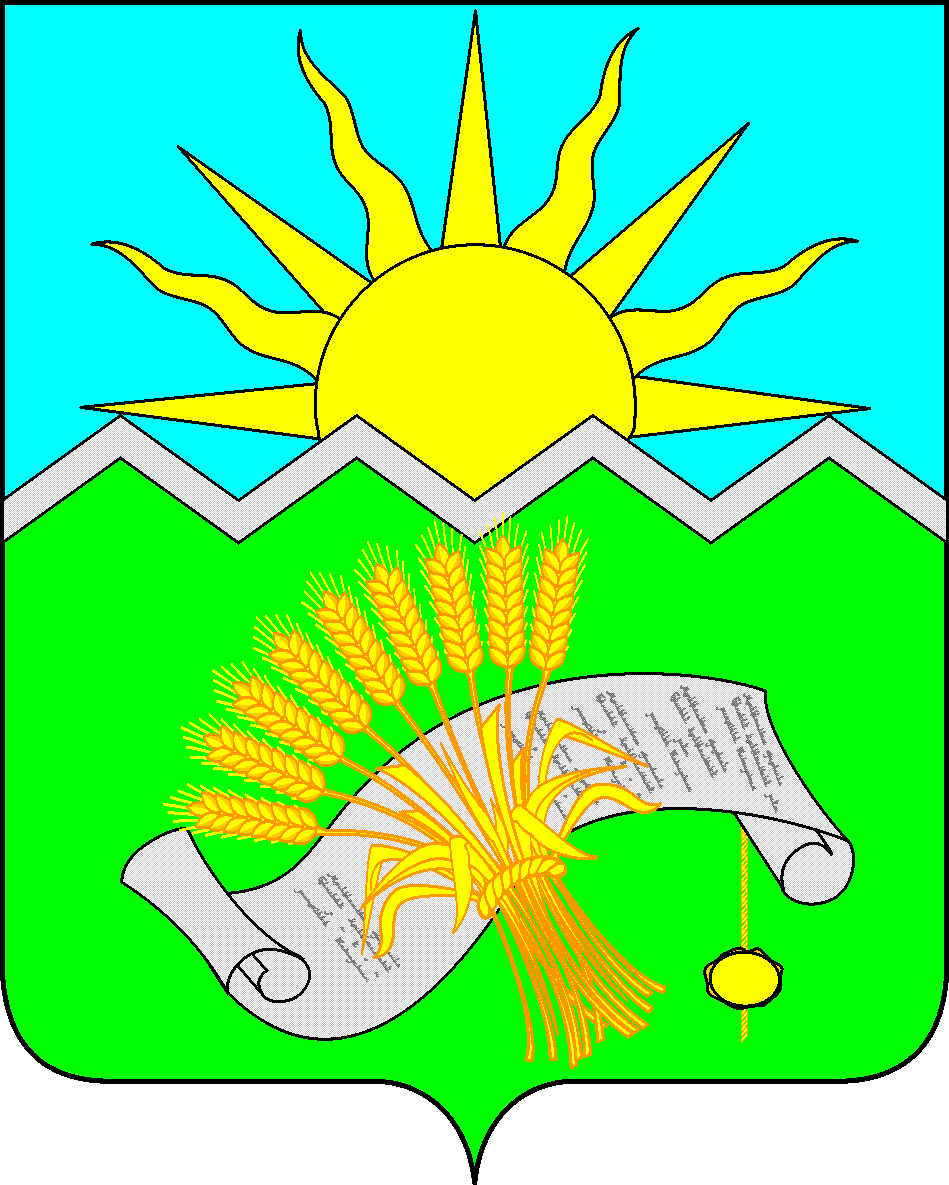 ТАТАРСТАН РЕСПУБЛИКАСЫБУА МУНИЦИПАЛЬ РАЙОНЫ СОВЕТЫ
РЕШЕНИЕ___ __________ 2018 годаРЕШЕНИЕ___ __________ 2018 годаКАРАР№ ____КАРАР№ ____